Data ed ora messaggio: 26/04/2024 12:58:57Oggetto: Indizione assemblea sindacale ANIEF Nazionale personale ATADa: "urs.sn"A: AVIC88300E@pec.istruzione.it, AVIC848007@pec.istruzione.it, AVPC02000T@pec.istruzione.it, AVIC849003@pec.istruzione.it, AVIC863009@pec.istruzione.it, AVIC86200D@pec.istruzione.it, AVIS023003@pec.istruzione.it, AVIS01600X@pec.istruzione.it, AVIC878003@pec.istruzione.it, AVPS06000B@pec.istruzione.it, AVIC842008@pec.istruzione.it, AVVC01000E@pec.istruzione.it, AVPM040007@pec.istruzione.it, AVTD03000B@pec.istruzione.it, AVPC090004@pec.istruzione.it, AVPS12000T@pec.istruzione.it, AVIC885006@pec.istruzione.it, AVTF070004@pec.istruzione.it, AVIC81200C@pec.istruzione.it, AVEE00500B@pec.istruzione.it, AVIC869008@pec.istruzione.it, AVIC865001@pec.istruzione.it, AVRH04000X@pec.istruzione.it, AVPM06000C@pec.istruzione.it, AVIS028006@pec.istruzione.it, AVIS02400V@pec.istruzione.it, AVMM09700D@pec.istruzione.it, AVIC886002@pec.istruzione.it, AVIC86600R@pec.istruzione.it, AVIC83200N@pec.istruzione.it, AVIC85400E@pec.istruzione.it, AVIS008001@pec.istruzione.it, AVIC871008@pec.istruzione.it, AVIC81500X@pec.istruzione.it, AVIC86700L@pec.istruzione.it, AVIC851003@pec.istruzione.it, AVIC807001@pec.istruzione.it, AVIC87300X@pec.istruzione.it, AVIC84100C@pec.istruzione.it, AVIC83700R@pec.istruzione.it, AVIC88200P@pec.istruzione.it, AVIS01300C@pec.istruzione.it, AVIS002002@pec.istruzione.it, AVIC84600G@pec.istruzione.it, AVIS01800G@pec.istruzione.it, AVIC86000T@pec.istruzione.it, AVIS01200L@pec.istruzione.it, AVIC843004@pec.istruzione.it, AVIC86100N@pec.istruzione.it, AVIC87000C@pec.istruzione.it, AVIS02700A@pec.istruzione.it, AVIC81600Q@pec.istruzione.it, AVIS02100B@pec.istruzione.it, AVIC86800C@pec.istruzione.it, AVIC85200V@pec.istruzione.it, AVIC880003@pec.istruzione.it, AVIC87900V@pec.istruzione.it, AVIC864005@pec.istruzione.it, AVIC81700G@pec.istruzione.it, AVIC857002@pec.istruzione.it, AVIC81800B@pec.istruzione.it, AVIS014008@pec.istruzione.it, AVIC87500G@pec.istruzione.it, AVIC88100V@pec.istruzione.it, AVIC88400A@pec.istruzione.it, AVIS01100R@pec.istruzione.it, AVEE05900Q@pec.istruzione.it, AVIC87400Q@pec.istruzione.it, AVIS00300T@pec.istruzione.it, AVIC81000R@pec.istruzione.it, BNIS00800R@pec.istruzione.it, BNIC842004@pec.istruzione.it, BNIC862009@pec.istruzione.it, BNIC85200P@pec.istruzione.it, BNIC81700B@pec.istruzione.it, BNVC01000A@pec.istruzione.it, BNIS01600Q@pec.istruzione.it, BNIS014004@pec.istruzione.it, BNTF010008@pec.istruzione.it, BNIS027006@pec.istruzione.it, BNPM02000T@pec.istruzione.it, BNPC02000N@pec.istruzione.it, BNIS01100L@pec.istruzione.it, BNPS010006@pec.istruzione.it, BNIC84500G@pec.istruzione.it, BNIC84400Q@pec.istruzione.it, BNIC84300X@pec.istruzione.it, BNIC86100D@pec.istruzione.it, BNIC86000N@pec.istruzione.it, BNRH030005@pec.istruzione.it, BNMM09000E@pec.istruzione.it, BNIS022003@pec.istruzione.it, BNIC813004@pec.istruzione.it, BNIC833009@pec.istruzione.it, BNIC81400X@pec.istruzione.it, BNIS02300V@pec.istruzione.it, BNIC84600B@pec.istruzione.it, BNIC83700L@pec.istruzione.it, BNIC83800C@pec.istruzione.it, BNIS02600A@pec.istruzione.it, BNIS00300N@pec.istruzione.it, BNIC85400A@pec.istruzione.it, BNIC855006@pec.istruzione.it, BNIC819003@pec.istruzione.it, BNIS01200C@pec.istruzione.it, BNIC82300P@pec.istruzione.it, BNIC84900V@pec.istruzione.it, BNIC804009@pec.istruzione.it, BNIC82500A@pec.istruzione.it, BNIS00400D@pec.istruzione.it, BNIC85700T@pec.istruzione.it, BNIC848003@pec.istruzione.it, BNIC812008@pec.istruzione.it, BNIC826006@pec.istruzione.it, BNIC841008@pec.istruzione.it, BNIS013008@pec.istruzione.it, BNIC839008@pec.istruzione.it, BNIC827002@pec.istruzione.it, BNIC81000L@pec.istruzione.it, BNIS00200T@pec.istruzione.it, BNIC82900N@pec.istruzione.it, BNIC834005@pec.istruzione.it, BNIC850003@pec.istruzione.it, CEIC81500R@pec.istruzione.it, CEIC868009@pec.istruzione.it, CEIC848004@pec.istruzione.it, CEPC02000P@pec.istruzione.it, CEIC84500L@pec.istruzione.it, CEIS03700T@pec.istruzione.it, CEIS028003@pec.istruzione.it, CERH030006@pec.istruzione.it, CETD21000R@pec.istruzione.it, CEIC86200A@pec.istruzione.it, CETD010003@pec.istruzione.it, CEMM01700D@pec.istruzione.it, CEPM02000V@pec.istruzione.it, CEIS027007@pec.istruzione.it, CEPS02000T@pec.istruzione.it, CEIS03100V@pec.istruzione.it, CEPS14000X@pec.istruzione.it, CEEE01100G@pec.istruzione.it, CEEE01200B@pec.istruzione.it, CEIC863006@pec.istruzione.it, CEIC82300Q@pec.istruzione.it, CEIC89500N@pec.istruzione.it, CEIC82200X@pec.istruzione.it, CEIC818008@pec.istruzione.it, CEIC83000V@pec.istruzione.it, CEIC85400B@pec.istruzione.it, CEPM03000D@pec.istruzione.it, CETF05000Q@pec.istruzione.it, CEIC8A3005@pec.istruzione.it, CEIC8A2009@pec.istruzione.it, CEPS110004@pec.istruzione.it, CEIS044001@pec.istruzione.it, CEIC86500T@pec.istruzione.it, CEIC88700P@pec.istruzione.it, CEIC893002@pec.istruzione.it, CEIC871005@pec.istruzione.it, CEIC872001@pec.istruzione.it, CETD22000B@pec.istruzione.it, CEIC855007@pec.istruzione.it, CEIC89600D@pec.istruzione.it, CEIC82800V@pec.istruzione.it, CEPS010007@pec.istruzione.it, CEIS04600L@pec.istruzione.it, CEIS03200P@pec.istruzione.it, CEIS03800N@pec.istruzione.it, CEIS022004@pec.istruzione.it, CEIS042009@pec.istruzione.it, CEPM010008@pec.istruzione.it, CEIC80800N@pec.istruzione.it, CEIC8A000N@pec.istruzione.it, CEIC892006@pec.istruzione.it, CETL06000E@pec.istruzione.it, CEPC110001@pec.istruzione.it, CEMM18000T@pec.istruzione.it, CEIC8A9004@pec.istruzione.it, CEIC8BB00X@pec.istruzione.it, CEIC8BC00Q@pec.istruzione.it, CEIC8BD00G@pec.istruzione.it, CEIC87800X@pec.istruzione.it, CEIC87900Q@pec.istruzione.it, CEIS014005@pec.istruzione.it, CEIC88000X@pec.istruzione.it, CEIC8AK009@pec.istruzione.it, CEIC834006@pec.istruzione.it, CEIC864002@pec.istruzione.it, CEIC8A700C@pec.istruzione.it, CEIC8A8008@pec.istruzione.it, CEIC819004@pec.istruzione.it, CEIC84900X@pec.istruzione.it, CEIC813005@pec.istruzione.it, CEIC8AM001@pec.istruzione.it, CEIC8AH008@pec.istruzione.it, CEIC897009@pec.istruzione.it, CEIC88300B@pec.istruzione.it, CEVC01000B@pec.istruzione.it, CEIC8AU001@pec.istruzione.it, CEPS090004@pec.istruzione.it, CEIC8AV00R@pec.istruzione.it, CEIC8AN00R@pec.istruzione.it, CEIC8AL005@pec.istruzione.it, CEPM07000X@pec.istruzione.it, CEIS01100N@pec.istruzione.it, CEIS021008@pec.istruzione.it, CEIC8AT005@pec.istruzione.it, CEPS03000C@pec.istruzione.it, CEIC8AS009@pec.istruzione.it, CEIS03900D@pec.istruzione.it, CEIC8AQ008@pec.istruzione.it, CEIC8AR004@pec.istruzione.it, CEIC8AX00C@pec.istruzione.it, CEMM14300V@pec.istruzione.it, CEPS07000V@pec.istruzione.it, CEEE043003@pec.istruzione.it, CEEE04400V@pec.istruzione.it, CEEE04500P@pec.istruzione.it, CEIS04100D@pec.istruzione.it, CEMM07000A@pec.istruzione.it, CEEE04600E@pec.istruzione.it, CEIC898005@pec.istruzione.it, CEIS02900V@pec.istruzione.it, CEIS00200V@pec.istruzione.it, CEIC812009@pec.istruzione.it, CEPS040003@pec.istruzione.it, CEIC8AJ00D@pec.istruzione.it, CEIC8BA004@pec.istruzione.it, CEIC8AB009@pec.istruzione.it, CEIC8A4001@pec.istruzione.it, CEIC82900P@pec.istruzione.it, CEIC86600N@pec.istruzione.it, CEIC85900E@pec.istruzione.it, CEIC8BE00B@pec.istruzione.it, CEPS130009@pec.istruzione.it, CEIC899001@pec.istruzione.it, CEIC869005@pec.istruzione.it, CEIC870009@pec.istruzione.it, CEIC87400L@pec.istruzione.it, CEIC806002@pec.istruzione.it, CEIC86700D@pec.istruzione.it, CEIC88600V@pec.istruzione.it, CEIC8AG00C@pec.istruzione.it, CEIS02300X@pec.istruzione.it, CEIC8AD001@pec.istruzione.it, CEIS02400Q@pec.istruzione.it, CETD04000V@pec.istruzione.it, CEIC83700N@pec.istruzione.it, CEIC83800D@pec.istruzione.it, CEIS03300E@pec.istruzione.it, CEIC877004@pec.istruzione.it, CEIC876008@pec.istruzione.it, CEMM189008@pec.istruzione.it, CEIC89400T@pec.istruzione.it, CEVC020002@pec.istruzione.it, CEIS001003@pec.istruzione.it, CEIC8AZ004@pec.istruzione.it, CEIS01800C@pec.istruzione.it, CEIC8AY008@pec.istruzione.it, CEIC84600C@pec.istruzione.it, CEIC8AA00D@pec.istruzione.it, CEIC8A100D@pec.istruzione.it, CEIS00400E@pec.istruzione.it, CEIC87300R@pec.istruzione.it, CEMM10800G@pec.istruzione.it, CEEE07300V@pec.istruzione.it, CEIS006006@pec.istruzione.it, CEPS060008@pec.istruzione.it, CEIC8A600L@pec.istruzione.it, CEIC84000D@pec.istruzione.it, CEIC843001@pec.istruzione.it, CEIC82500B@pec.istruzione.it, NAMM15100Q@pec.istruzione.it, NAIS10900C@pec.istruzione.it, NAPS72000T@pec.istruzione.it, NAEE10100Q@pec.istruzione.it, NAEE10200G@pec.istruzione.it, NAEE34400B@pec.istruzione.it, NAIC8GP002@pec.istruzione.it, NAIC8GQ00T@pec.istruzione.it, NAMM15900A@pec.istruzione.it, NAMM0AX00B@pec.istruzione.it, NAIC834004@pec.istruzione.it, NAIS121003@pec.istruzione.it, NAIS07900T@pec.istruzione.it, NAPS14000T@pec.istruzione.it, NAMM162006@pec.istruzione.it, NAEE10300B@pec.istruzione.it, NAIC8DQ002@pec.istruzione.it, NAEE105003@pec.istruzione.it, NAIS13800C@pec.istruzione.it, NAIC8EE005@pec.istruzione.it, NAIC83600Q@pec.istruzione.it, NAIS00700X@pec.istruzione.it, NAIS092008@pec.istruzione.it, NAPS43000T@pec.istruzione.it, NAIC8EF001@pec.istruzione.it, NAIC8EH00L@pec.istruzione.it, NAIC8FS008@pec.istruzione.it, NAIC8EG00R@pec.istruzione.it, NAIS04600E@pec.istruzione.it, NAIC8DZ00T@pec.istruzione.it, NAIC8FP00B@pec.istruzione.it, NAIC839007@pec.istruzione.it, NAEE11000E@pec.istruzione.it, NAIC8D2003@pec.istruzione.it, NAIC8D300V@pec.istruzione.it, NAIC8ED009@pec.istruzione.it, NAIC8EJ00T@pec.istruzione.it, NAEE11400T@pec.istruzione.itAi Dirigenti Scolastici degli istituti scolasticidi tutte le Regioni d’Italiadi ogni ordine e gradoAl personale ATASi trasmette, in allegato alla presente, la  convocazione di un’assemblea sindacale, in orario di servizio, del personale ATA delle istituzioni scolastiche di tutte le Regioni d’Italia, ai sensi dell’art. 31 del ccnl 2019-2021, che si terrà in data 03/05/2024 dalle ore 08:00 alle ore 11:00 da svolgersi a distanza, attraverso la piattaforma telematica “Microsoft Teams”.

Il personale ATA interessato, per poter partecipare, deve cliccare al seguente link: https://anief.org/as/N8EK e seguire le istruzioni presenti all’interno della pagina.Compilando il relativo form si potrà fornire l’autorizzazione per la ricezione del materiale utilizzato durante l’assemblea.

La presente convocazione ha valore di richiesta di indizione di assemblea; di informazione ai lavoratori attraverso gli strumenti telematici e di affissione all'albo sindacale on line ovvero in apposita sezione del sito dell'istituzione scolastica.
 Si richiede di allegare la presente alla comunicazione destinata al personale ATA interessato.

Cordiali saluti

Ufficio Relazioni Sindacali

Segreteria Nazionale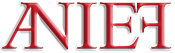 Contatti per la pubblica amministrazione:tel.: 091 7098360mail: sn.urs@anief.netpec: urs.sn@pec.anief.netTotale allegati presenti nel messaggio: 2 Scarica tutti gli allegati in formato ZIP
 Convocazione assemblea Nazionale ATA 03-05-2024.pdf (91,67 Kb) Download
 Locandina assemblea Nazionale ATA 03-05-2024.pdf (172,11 Kb) Download